U23I2R1/NLDT1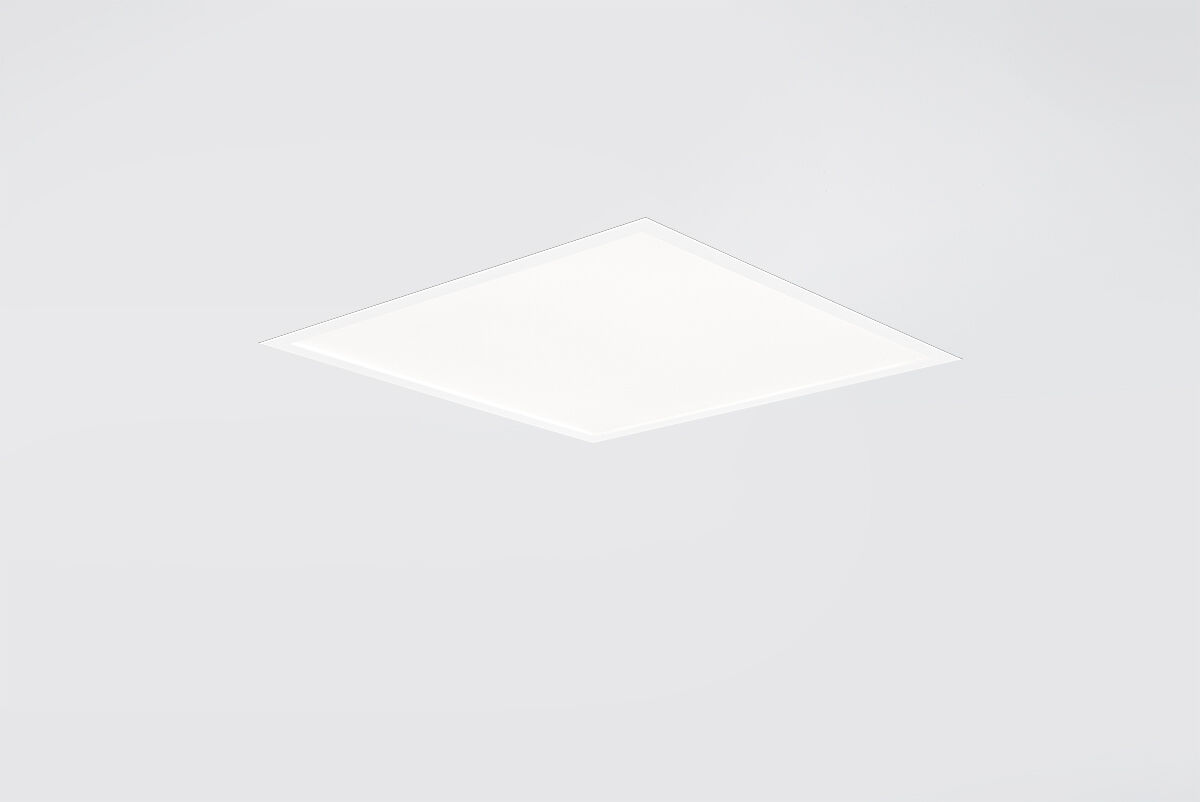 U23 is a recessed diffuser flatpanelDiffuser optics, acrylic (PMMA) microprism with diffuser foil, wide-angle light distribution.Low recessed height.Dimensions: 595 mm x 595 mm x 25 mm.M600, installation as pure lay-in luminaire for modular ceilings with basic exposed TEE grid system.Flat panel diffuser for bright and uniform illumination.Luminous flux: 3250 lm, Luminous efficacy: 120 lm/W.Power: 27.0 W, DALI dimmable.Frequency: 50-60Hz AC/DC.Voltage: 220-240V.Electrical isolation class: class II.LED with very good light maintenance; at 50000 hrs the luminaire retains 90% of it's initial flux (Tq=25°C).Correlated colour temperature: 4000 K, Colour rendering ra: 80.Standard deviation colour matching satisfy 3 SDCM.Photobiological safety IEC/TR 62778: RG0.Lacquered sheet steel housing, RAL9016 - traffic white (textured).IP protection level: IP20.IK protection level: IK03.IP from below: IP44 from below.Ambient temperature: from -20°C to 35°C.Glowwire: 650°C.5 years warranty on luminaire and driver.Certifications: CE, ENEC.Luminaire with halogen free leads.The luminaire has been developed and produced according to standard EN60598-1 in a company that is ISO9001 and ISO14001 certified.